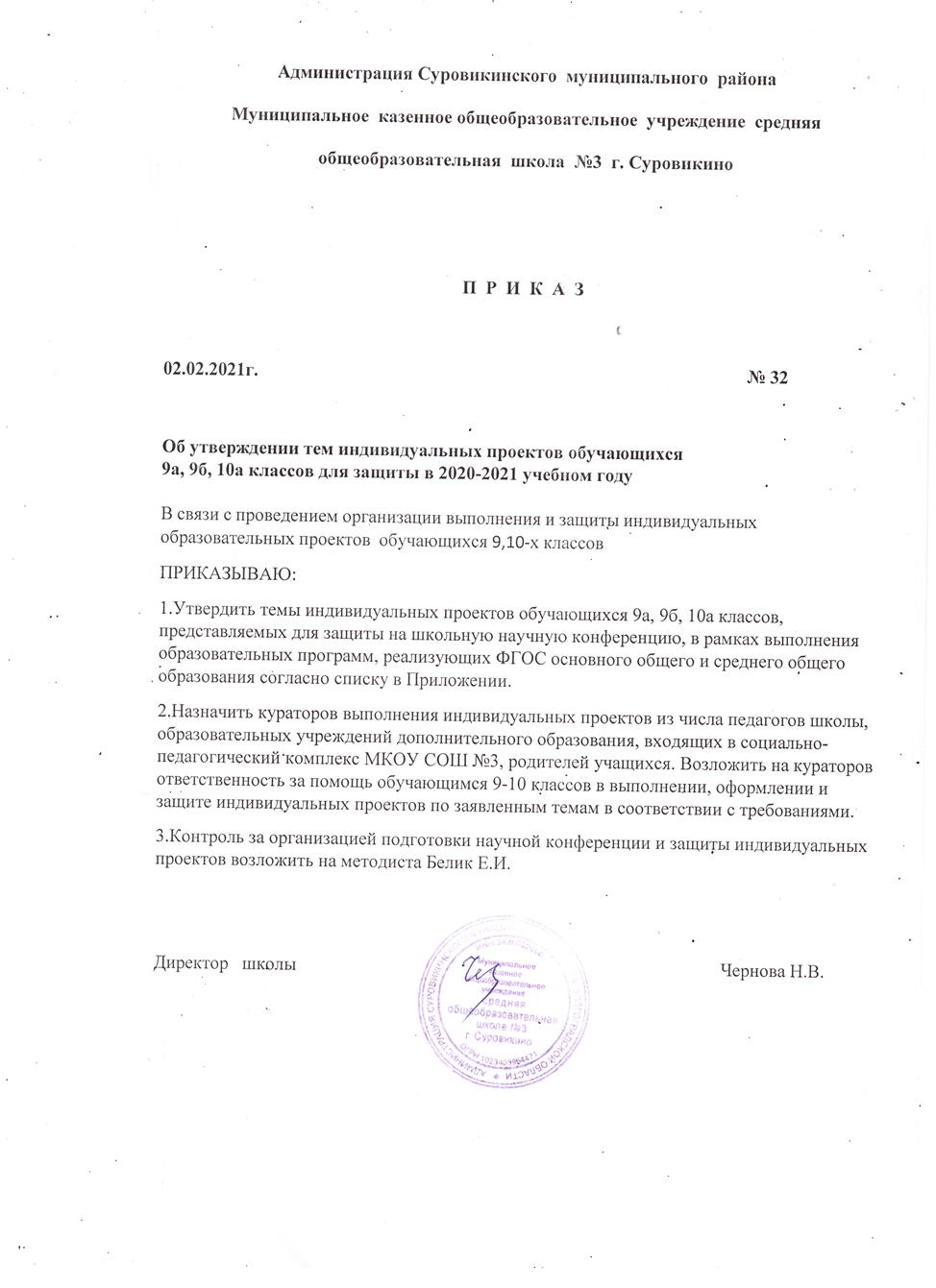                                                                                                                                                         Приложение Темы индивидуальных проектов обучающихся, представляемых на защиту в 2020-2021 учебном году9а классФ. И. О.  автора проектаТема индивидуального проектаФ.И.О педагога (куратора)1. Атаев Илес«Причины плоскостопия и его профилактика»Атаева Х.Х.2. Вихарев Степан«Сила трения»Заплишняя Л.Н.3. Воронина Дарья«10 самых ядовитых животных мира»»Александрина Т.В.4. Гележа Виктория«Напольная ваза своими руками»Горина С.В.5. Золотовский Владислав«Эйфелева башня из картона, создание видео в программе «Proshow Producer»Горина С.В.6. Зубович Дарья«Правила техники безопасности в квартирах и домах»Пащенко А.Г.7. Зацепин Евгений«Ключница – декоративно-прикладное творчество в интерьере»Горина С.В.8. Илларионов Никита«Вторая жизнь картонной коробки, технология изготовления композиции из бросового материала»Горина С.В.9. Колтунов Артем«Здоровый образ жизни»Пащенко А.Г.10.Кукарин Артем«Видеообзор парка 25 съезда КПСС»Горина С.А.11.Кабанов Вадим«Применение эпоксидной смолы в изделиях декоративно-прикладного творчества»Горина С.А.12. Конкин Денис«Волшебное искусство в русском стиле, роспись по городецким мотивам»Горина С.В.13. Королев Артем«Изготовление изделия «Санки» из бросового материала»Горина С.В.14.Кузьмина Лилия«Смертная казнь: за и против»Бирюкова О.А.15. Лебедева Алевтина«Исследование защитных свойств зубных паст»Тупикова А.М.16. Ракович Денис«Декоративно-прикладное творчество в интерьере, технология изготовления топиария»»Горина С.В.17. Рассказов Сергей«Изготовление изделий в технике папье-маше»»Горина С.В.18. Родина Виктория«Природный материал в интерьере».»Горина С.В.19.Осадчая Лидия«Свитфлористика-создание букетов из цветов»Горина С.В.20.Скобелев Сергей«Спорт и его виды»»Пащенко А.Г.21.Сафронов Михаил«История развития генетики»Александрина Т.В.22. Секретева Виктория«Букет из роз с конфетами ко дню учителя»Горина С.В.23. Хубларян Ангелина«Одуванчик из пряжи – доступное творчество»Горина С.В.24. Цолова Вероника«Интерьерные картины на стекле»Цолов Д.И.25. Шклярук Екатерина«Подсолнух – цветок солнца, венок с подсолнухами своими руками»Горина С.В.26. Чинаров Роман«Дом из картона, трудности и решение проблем»Горина С.В.9б классФ. И. О.  автора проектаТема индивидуального проектаФ.И.О педагога (куратора)1. Агишева Дарья   Алексеевна«Женские судьбы в лирике М.Цветаевой и А.Ахматовой»Панчишкина О.В.2. Адамов Вячеслав    Андреевич«Футбол – игра во все времена»Кривов Д.В.3. Алифанова Анастасия    Владиславовна«Помощь святых во время Великой Отечественной войны»Грамс И.А.4. Бычков Михаил    Васильевич«Феномен террористических организаций»Кусмарцева Т.А.5. Багашова Хадижат   Шайх -Ахмедовна«Личность Петра 1»Атаева Х.Х.6. Гавлик Милана    Дмитриевна«Детские образы в творчестве Б.Екимова»Панчишкина О.В. 7. Добыш Дмитрий       Андреевич«Опасности , подстерегающие современную молодежь»Пащенко А.Г.8. Заидов Максим     Рустамович« Как электрические приборы влияют на жизнь человека»Заплишняя Л.Н.9. Иващенко Юлия     Андреевна«Золотое сечение»Аликова Д.А.10. Ирхин Владимир    Максимович«Квадратные уравнения»Аликова Д.А.11. Квинт Альберт    Анатольевич«Влияние человеческого фактора  на возникновение ЧС»Пащенко А.Г.12. Квинт Марта   Анатольевна«3 D рисунок»Горина С.В.13. Лебеденко Александр   Андреевич«Выжигание по дереву как вид народного искусства»Александрина Л.И.14. Леонов Максим    Владимирович«Влияние интернет сленга на речевую культуру подростков»Панчишкина О.В.15. Логинов Даниил    Витальевич«Компьютерные вирусы»Глушнев Н.Н.16. Лыгина София      Алексеевна«Фотография как вид пространственного искусства»Хохлачева С.И.17. Манойлин Алексей   Владимирович«Из  истории Зимнего Дворца..»Полякова Т.Н.18.Мироненко Роман  Сергеевич«Таинственное число Пи»Аликова Д.А.19. Морозов Алексей    Павлович«Образ Петербурга в русской литературе»Панчишкина О.В.20. Новиков Иван    Андреевич«Конный клуб им.Генерала Бакланова : от истории развития до наших дней»Щеглов А.В.21. Родионов Александр     Вячеславович«Лекарственные растения»Александрина Т.В.22. Федотова  Алина        Владимировна«Исследование химического состава яблок»Тупикова А.М.23. Чумакова Екатерина   Антоновна«Птица России в моих композициях»Горина С.В.24. Шишка Степан     Сергеевич«Здоровье не купишь –его разум дает»Пащенко А.Г.25. Ягупов Артем  Сергеевич«Кислоты вокруг нас»Тупикова А.М10а классФ. И. О.  автора проектаТема индивидуального проектаФ.И.О педагога (куратора)1.Варламов Руслан«Проблема выбора профессии»Дудина Т.А.2.Ишамбекова Валентина«Мой профессиональный выбор – врач-стоматолог»Тупикова А.М.3.Зурабов Ибрагим«Войсковая разведка»Пащенко А.Г.4. Корниенко Алена5.Крахина Вероника«Проблема депрессивных состояний у подростков»Белик Е.И.6. Лобадинова Елизавета«Особенности психологии старших подростков»Белик Е.И.7. Мартазина Карина«Читательская культура старшеклассника»Моторыгина Л.В.8. Мороз Данил«Тайны Перевала Дятлова»Дудина Т.А.9. Овакимян Григор« История воинского устава Российской Армии»Пащенко А.Г.10. Полякова Юлия11.Тюкина Мария«Словарь сленговых выражений»Коновалова Е.В.12. Тарзиева Лейла«Права ребенка с ограниченными возможностями»Дудина Т.А.13. Сухоруков Илья«Экономика России»»Дудина Т.А.14. Хелемендик Елизавета«Влияние группы на личность»Белик Е.И.